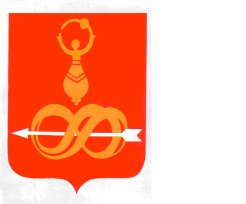 АДМИНИСТРАЦИЯ МУНИЦИПАЛЬНОГО ОБРАЗОВАНИЯ«ДЕБЁССКИЙ РАЙОН» «ДЕБЕС ЁРОС» ИНТЫЫСЬ КЫЛДЭТЛЭН АДМИНИСТРАЦИЕЗПОСТАНОВЛЕНИЕот 15 февраля  2018 года                                                                                             № 43с. Дебесы  Руководствуясь   пунктом 3.1 раздела 3 «Порядка разработки, реализации и оценки эффективности муниципальных программ муниципального образования «Дебёсский район», утвержденного постановлением Администрации муниципального образования «Дебесский район» от 18 апреля 2014 года № 71, Уставом муниципального образования «Дебёсский район», Администрация ПОСТАНОВЛЯЕТ:Внести в муниципальную программу «Энергосбережение и повышение энергетической эффективности муниципального образования «Дебесский район» Удмуртской Республики на 2015 – 2020 годы» утвержденную постановлением Администрации муниципального образования «Дебёсский район» от 13 августа 2014 года № 141 (в ред. постановления от 15.05.2017 г. № 198) «Об утверждении муниципальной программы «Энергосбережение и повышение энергетической эффективности муниципального образования «Дебесский район»   Удмуртской Республики на 2015 – 2020 годы»» следующие изменения:- Раздел «I.Паспорт муниципальной программы» муниципальной программы  «Энергосбережение и повышение энергетической эффективности муниципального образования  «Дебесский район» Удмуртской Республики на 2015 – 2020 годы» (далее – муниципальная программа) изложить в редакции согласно приложению  № 1 к настоящему постановлению;- Раздел «Ресурсное обеспечение» муниципальной программы  изложить в редакции согласно приложению  № 2 к настоящему постановлению;  -  приложение № 1 «Сведения о составе и значениях целевых показателей (индикаторов) муниципальной программы» муниципальной программы изложить в редакции согласно приложению № 3 к настоящему постановлению;         - приложение  № 5 «Ресурсное обеспечение реализации                                                 муниципальной программы» к муниципальной программе изложить в   редакции согласно приложению  № 4 к настоящему постановлению;- приложение № 6 «Прогнозная (справочная) оценка ресурсного обеспечения реализации муниципальной программы за счет всех источников финансирования» к муниципальной программе изложить в редакции согласно приложению №  5 к настоящему постановлению.Глава муниципального образования                                                      А.С. Иванов Приложение № 1                  к Постановлению Администрации                                                                               МО «Дебесский район»                                                                                            от  « 15  » февраля 2018 г.  № 43I.Паспорт муниципальной программы                                                                 Приложение № 2                                                                                                 к Постановлению Администрации                                                                                                 МО «Дебесский район»                                                                                                от « 15 » февраля 2018 г.  № 43Ресурсное обеспечениеРесурсное обеспечение реализации программы предусматривает систему инвестирования с привлечением средств бюджета Удмуртской Республики, бюджета муниципального образования «Дебесский район» и внебюджетных источников в соответствии с законодательством.Объем средств из бюджета муниципального образования на определение расходных обязательств определяется в соответствии с решением о бюджете муниципального образования на очередной год и плановый период, в последующий период - долгосрочной бюджетной стратегией. Общий объем финансирования мероприятий программы за 2015-2020 годы за счет средств бюджета муниципального образования «Дебесский район» составит 1333,9 тыс. рублей, в том числе по годам реализации муниципальной программы (в тыс. руб.):Ресурсное обеспечение программы за счет средств бюджета муниципального образования подлежит уточнению в рамках бюджетного цикла.Сведения о ресурсном обеспечении реализации мероприятий муниципальной программы за счет средств бюджета муниципального образования «Дебесский район» приводятся в Приложении 5 к муниципальной программе.Сведения о прогнозной (справочной) оценке ресурсного обеспечения реализации муниципальной программы за счет всех источников финансирования приводятся в Приложении 6 к муниципальной программе.Прогнозный объем средств из Республиканского бюджета, планируемых к получению в рамках реализации мероприятий муниципальной программы, определяется, в том числе, в соответствии с государственной программой «Энергоэффективность и развитие энергетики в Удмуртской Республике (2015 – 2020 годы)».Необходимо отметить, что к внебюджетным источникам, привлекаемым для финансирования мероприятий, в рамках программы относятся:плата по договорам на поставку мощности, инвестиционные составляющие тарифов регулируемых организаций;средства частных инвесторов, организаций – участников реализации мероприятий муниципальной программы, привлекаемые в рамках государственно-частного партнерства, посредством заключения энергосервисных контрактов на условиях оплаты из полученной экономии энергетических ресурсов в стоимостном выражении;кредиты, займы кредитных организаций, средства фондов и общественных организаций, иностранных инвесторов, заинтересованных в реализации программы.О внесении изменений в постановление Администрации муниципального образования «Дебесский район» от 13 августа 2014 года № 141 «Об утверждении муниципальной программы «Энергосбережение и повышение энергетической эффективности муниципального образования «Дебесский район» Удмуртской Республики на 2015 – 2020 годы»Наименование муниципальной программыЭнергосбережение и повышение энергетической эффективности муниципального образования «Дебесский район»  на 2015-2020 годыКоординаторЗаместитель главы Администрации района по строительству и ЖКХ – начальник отдела по строительству и ЖКХОтветственный исполнитель Отдел по строительству и жилищно-коммунальному хозяйству Администрации муниципального образования "Дебесский район"Соисполнители Управление образования Администрации муниципального образования «Дебесский район»;Управление культуры и туризма  Администрации муниципального образования «Дебесский район»Муниципальные образования Дебесского района (в статусе поселений)Цельповышение энергетической эффективности экономики и бюджетной сферы муниципального образования за счет рационального использования энергетических ресурсов при их производстве, передаче и потреблении и обеспечения условий повышения энергетической эффективностиЗадачи программыстимулирование рационального использования топливно-энергетических ресурсов потребителями посредством комплексного оснащения средствами учета, контроля и автоматического регулирования потребления энергоносителей на производстве и в быту;повышение эффективности бюджетных расходов путем снижения  доли затрат на оплату коммунальных услуг в общих затратах на муниципальное управление;снижение удельного потребления энергетических ресурсов при осуществлении регулируемых видов деятельности в муниципальном образовании;снижение удельного потребления энергетических ресурсов в жилищном фонде муниципального образования;развитие информационного обеспечения мероприятий по энергосбережению и повышению энергетической эффективностиЦелевые показатели (индикаторы) доля объема электрической, тепловой энергии, холодной, горячей воды и природного газа, расчеты за которые осуществляются по приборам учета, в общем объеме данных энергоресурсов, потребляемых (используемых) в муниципальном образовании;доля объема энергетических ресурсов, производимых с использованием возобновляемых источников энергии и (или) вторичных энергетических ресурсов, в общем объеме энергетических ресурсов, производимых на территории муниципального образования;удельный расход энергетических ресурсов в муниципальном секторе;удельный расход энергетических ресурсов при производстве и  передаче тепловой энергии;удельный расход электроэнергии в сфере водоснабжения и водоотведения;средний удельный расход энергетических ресурсов в жилищном фондеСроки и этапы реализации Срок реализации - 2015-2020 годыЭтапы реализации муниципальной программы не выделяютсяРесурсное обеспечение за счет средств бюджета муниципального образованияОбщий объем финансирования мероприятий программы за 2015-2020 годы за счет средств бюджета муниципального образования «Дебесский район» (собственные средства) составит 1333,9 тыс. рублей, в том числе по годам реализации муниципальной программы (в тыс. руб.):Ресурсное обеспечение программы за счет средств бюджета муниципального образования подлежит уточнению в рамках бюджетного цикла.Ожидаемые конечные результаты, оценка планируемой эффективностидоля объема потребления электрической энергии, холодной и горячей воды, природного газа, расчеты за которые осуществляются по приборам учета, в общем объеме потребления данных энергетических ресурсов в муниципальном образовании 92,22% к 2020 году;доля объема потребления тепловой энергии, расчеты за которую осуществляются по приборам учета, в общем объеме потребления тепловой энергии в муниципальном образовании 69,59% к 2020 году;доля объема энергетических ресурсов, производимых с использованием возобновляемых источников энергии и (или) вторичных энергетических ресурсов, в общем объеме энергетических ресурсов, производимых на территории муниципального образования – 0,2 % к 2020 году;удельный расход энергетических ресурсов в муниципальном секторе – 47,94 кг.у.т./м2  к 2020 году;удельный расход энергетических ресурсов при производстве и  передаче тепловой энергии – 155,28 кг.у.т./Гкал  к 2020 году;удельный расход электроэнергии в сфере водоснабжения – 1,27 кВтч./м3  к 2020 году;средний удельный расход энергетических ресурсов в жилищном фонде – 35,54  кг.у.т./м2 к 2020 годуВсего2015 г.2016 г.2017 г.2018 г.2019 г.2020 г.Бюджет муниципаль-ного образования 1333,9171,0798,4214,550,050,050,0в том числе:Собственные средства бюджета муниципального образования173,510,510,52,550,050,050,0Средства бюджетов поселений, входящих в состав Дебесского района0,000,000,000,00,00,00,0Субсидии из бюджета Удмуртской Республики979,90,00767,9212,00,00,00,0Субвенции из бюджета Удмуртской Республики0,00,00,00,00,00,00,0Иные межбюджетные трансферты из бюджета Удмуртской Республики, имеющие целевое назначение0,00,00,00,00,00,00,0Средства бюджетов  поселений180,5160,520,00,000,00,00,0                         Приложение № 3                               к Постановлению Администрации       МО «Дебесский район»                 от « 15  » февраля 2018 г.  № 43 «Приложение 1 к муниципальной программе "Энергосбережение и повышение энергетической эффективности в МО "Дебесский район" Удмуртской Республики (2015-2020 годы)"Сведения о составе и значениях целевых показателей (индикаторов) муниципальной программы                         Приложение № 3                               к Постановлению Администрации       МО «Дебесский район»                 от « 15  » февраля 2018 г.  № 43 «Приложение 1 к муниципальной программе "Энергосбережение и повышение энергетической эффективности в МО "Дебесский район" Удмуртской Республики (2015-2020 годы)"Сведения о составе и значениях целевых показателей (индикаторов) муниципальной программы                         Приложение № 3                               к Постановлению Администрации       МО «Дебесский район»                 от « 15  » февраля 2018 г.  № 43 «Приложение 1 к муниципальной программе "Энергосбережение и повышение энергетической эффективности в МО "Дебесский район" Удмуртской Республики (2015-2020 годы)"Сведения о составе и значениях целевых показателей (индикаторов) муниципальной программы                         Приложение № 3                               к Постановлению Администрации       МО «Дебесский район»                 от « 15  » февраля 2018 г.  № 43 «Приложение 1 к муниципальной программе "Энергосбережение и повышение энергетической эффективности в МО "Дебесский район" Удмуртской Республики (2015-2020 годы)"Сведения о составе и значениях целевых показателей (индикаторов) муниципальной программы                         Приложение № 3                               к Постановлению Администрации       МО «Дебесский район»                 от « 15  » февраля 2018 г.  № 43 «Приложение 1 к муниципальной программе "Энергосбережение и повышение энергетической эффективности в МО "Дебесский район" Удмуртской Республики (2015-2020 годы)"Сведения о составе и значениях целевых показателей (индикаторов) муниципальной программы                         Приложение № 3                               к Постановлению Администрации       МО «Дебесский район»                 от « 15  » февраля 2018 г.  № 43 «Приложение 1 к муниципальной программе "Энергосбережение и повышение энергетической эффективности в МО "Дебесский район" Удмуртской Республики (2015-2020 годы)"Сведения о составе и значениях целевых показателей (индикаторов) муниципальной программы                         Приложение № 3                               к Постановлению Администрации       МО «Дебесский район»                 от « 15  » февраля 2018 г.  № 43 «Приложение 1 к муниципальной программе "Энергосбережение и повышение энергетической эффективности в МО "Дебесский район" Удмуртской Республики (2015-2020 годы)"Сведения о составе и значениях целевых показателей (индикаторов) муниципальной программы                         Приложение № 3                               к Постановлению Администрации       МО «Дебесский район»                 от « 15  » февраля 2018 г.  № 43 «Приложение 1 к муниципальной программе "Энергосбережение и повышение энергетической эффективности в МО "Дебесский район" Удмуртской Республики (2015-2020 годы)"Сведения о составе и значениях целевых показателей (индикаторов) муниципальной программы                         Приложение № 3                               к Постановлению Администрации       МО «Дебесский район»                 от « 15  » февраля 2018 г.  № 43 «Приложение 1 к муниципальной программе "Энергосбережение и повышение энергетической эффективности в МО "Дебесский район" Удмуртской Республики (2015-2020 годы)"Сведения о составе и значениях целевых показателей (индикаторов) муниципальной программы                         Приложение № 3                               к Постановлению Администрации       МО «Дебесский район»                 от « 15  » февраля 2018 г.  № 43 «Приложение 1 к муниципальной программе "Энергосбережение и повышение энергетической эффективности в МО "Дебесский район" Удмуртской Республики (2015-2020 годы)"Сведения о составе и значениях целевых показателей (индикаторов) муниципальной программы                         Приложение № 3                               к Постановлению Администрации       МО «Дебесский район»                 от « 15  » февраля 2018 г.  № 43 «Приложение 1 к муниципальной программе "Энергосбережение и повышение энергетической эффективности в МО "Дебесский район" Удмуртской Республики (2015-2020 годы)"Сведения о составе и значениях целевых показателей (индикаторов) муниципальной программы                         Приложение № 3                               к Постановлению Администрации       МО «Дебесский район»                 от « 15  » февраля 2018 г.  № 43 «Приложение 1 к муниципальной программе "Энергосбережение и повышение энергетической эффективности в МО "Дебесский район" Удмуртской Республики (2015-2020 годы)"Сведения о составе и значениях целевых показателей (индикаторов) муниципальной программыНаименование муниципальной программыНаименование муниципальной программыНаименование муниципальной программыНаименование муниципальной программыЭнергосбережение и повышение энергетической эффективности в МО "Дебесский район"
Удмуртской Республики (2015-2020 годы)Энергосбережение и повышение энергетической эффективности в МО "Дебесский район"
Удмуртской Республики (2015-2020 годы)Энергосбережение и повышение энергетической эффективности в МО "Дебесский район"
Удмуртской Республики (2015-2020 годы)Энергосбережение и повышение энергетической эффективности в МО "Дебесский район"
Удмуртской Республики (2015-2020 годы)Энергосбережение и повышение энергетической эффективности в МО "Дебесский район"
Удмуртской Республики (2015-2020 годы)Энергосбережение и повышение энергетической эффективности в МО "Дебесский район"
Удмуртской Республики (2015-2020 годы)Энергосбережение и повышение энергетической эффективности в МО "Дебесский район"
Удмуртской Республики (2015-2020 годы)Энергосбережение и повышение энергетической эффективности в МО "Дебесский район"
Удмуртской Республики (2015-2020 годы)Код аналитической программной классификацииКод аналитической программной классификации№ п/пНаименование целевого показателя (индикатора)Единица измеренияЗначение целевых показателей (индикаторов)Значение целевых показателей (индикаторов)Значение целевых показателей (индикаторов)Значение целевых показателей (индикаторов)Значение целевых показателей (индикаторов)Значение целевых показателей (индикаторов)Значение целевых показателей (индикаторов)Код аналитической программной классификацииКод аналитической программной классификации№ п/пНаименование целевого показателя (индикатора)Единица измерения2014 год2015 год2016 год2017 год2018 год2019 год2020 годМППп№ п/пНаименование целевого показателя (индикатора)Единица измеренияотчетотчетотчетпрогнозпрогнозпрогнозпрогнозОбщие целевые показатели в области энергосбережения и повышения энергетической эффективностиОбщие целевые показатели в области энергосбережения и повышения энергетической эффективностиОбщие целевые показатели в области энергосбережения и повышения энергетической эффективностиОбщие целевые показатели в области энергосбережения и повышения энергетической эффективностиОбщие целевые показатели в области энергосбережения и повышения энергетической эффективностиОбщие целевые показатели в области энергосбережения и повышения энергетической эффективностиОбщие целевые показатели в области энергосбережения и повышения энергетической эффективностиОбщие целевые показатели в области энергосбережения и повышения энергетической эффективностиОбщие целевые показатели в области энергосбережения и повышения энергетической эффективности081Доля объема электрической энергии, расчеты за которую осуществляются с использованием приборов учета, в общем объеме электрической энергии, потребляемой (используемой) на территории муниципального образования%99,9699,9299,9299,9299,9399,9399,93082Доля объема тепловой энергии, расчеты за которую осуществляются с использованием приборов учета, в общем объеме тепловой энергии, потребляемой (используемой) на территории муниципального образования%41,6034,6037,645,7652,6260,5269,59083Доля объема холодной воды, расчеты за которую осуществляются с использованием приборов учета, в общем объеме воды, потребляемой (используемой) на территории муниципального образования%27,7059,7575,4581,7995,7100100084Доля объема горячей воды, расчеты за которую осуществляются с использованием приборов учета, в общем объеме воды, потребляемой (используемой) на территории муниципального образования%51,4542,848,7751,7956,9762,6668,93085Доля объема природного газа, расчеты за который осуществляются с использованием приборов учета, в общем объеме природного газа, потребляемого (используемого) на территории муниципального образования%98,3099,3799,4199,7799,97100100086Доля объема энергетических ресурсов, производимых с использованием возобновляемых источников энергии и (или) вторичных энергетических ресурсов, в общем объеме энергетических ресурсов, производимых на территории муниципального образования%0,000,000,000,000,200,200,20Целевые показатели в области энергосбережения и повышения энергетической эффективности в муниципальном сектореЦелевые показатели в области энергосбережения и повышения энергетической эффективности в муниципальном сектореЦелевые показатели в области энергосбережения и повышения энергетической эффективности в муниципальном сектореЦелевые показатели в области энергосбережения и повышения энергетической эффективности в муниципальном сектореЦелевые показатели в области энергосбережения и повышения энергетической эффективности в муниципальном сектореЦелевые показатели в области энергосбережения и повышения энергетической эффективности в муниципальном сектореЦелевые показатели в области энергосбережения и повышения энергетической эффективности в муниципальном сектореЦелевые показатели в области энергосбережения и повышения энергетической эффективности в муниципальном сектореЦелевые показатели в области энергосбережения и повышения энергетической эффективности в муниципальном секторе087Удельный расход энергетических ресурсов на снабжение органов местного самоуправления и муниципальных учрежденийкг.у.т./м²54,4753,0449,7850,9349,9248,9247,94088Удельный расход электрической энергии на снабжение органов местного самоуправления и муниципальных учрежденийкВтч/м234,1125,0929,5424,1023,6223,1422,68089Удельный расход тепловой энергии на снабжение органов местного самоуправления и муниципальных учрежденийГкал/м20,3110,2950,2660,2770,2690,2610,2530810Удельный расход холодной воды на снабжение органов местного самоуправления и муниципальных учрежденийм3/чел6,136,675,746,406,276,156,030811Удельный расход горячей воды на снабжение органов местного самоуправления и муниципальных учрежденийм3/чел0,000,000,000,000,000,000,000812Удельный расход природного газа на снабжение органов местного самоуправления и муниципальных учрежденийм3/чел0,000,000,000,000,000,000,000813Отношение экономии экономии энергетических ресурсов и воды в стоимостном выражении, достижение которой планируется в результате реализации энергосервисных договоров (контрактов), заключенных  органами местного самоуправления и муниципальными учреждениями, к общему объему финансирования муниципальной программы—0814Количество энергосервисных договоров (контрактов), заключенных органами местного самоуправления и миниципальными учреждениямиед.0000123Целевые показатели в области энергосбережения и повышения энергетической эффективности в жилищном фондеЦелевые показатели в области энергосбережения и повышения энергетической эффективности в жилищном фондеЦелевые показатели в области энергосбережения и повышения энергетической эффективности в жилищном фондеЦелевые показатели в области энергосбережения и повышения энергетической эффективности в жилищном фондеЦелевые показатели в области энергосбережения и повышения энергетической эффективности в жилищном фондеЦелевые показатели в области энергосбережения и повышения энергетической эффективности в жилищном фондеЦелевые показатели в области энергосбережения и повышения энергетической эффективности в жилищном фондеЦелевые показатели в области энергосбережения и повышения энергетической эффективности в жилищном фондеЦелевые показатели в области энергосбережения и повышения энергетической эффективности в жилищном фонде0815Удельный расход тепловой энергии в многоквартирных домахГкал/м20,2910,2210,2310,2120,2080,2040,2000816Удельный расход холодной воды в многоквартирных домахм3/чел16,6316,3715,4116,2216,1516,0816,000817Удельный расход горячей воды в многоквартирных домахм3/чел0,000,000,000,000,000,000,000818Удельный расход электрической энергии в многоквартирных домахкВтч/м212,8812,8225,1325,024,8824,7524,630819Удельная величина потребления электрической энергии в многоквартирных домахкВтч/чел369,12351,53425,95347,32345,24343,17341,110820Удельный расход природного газа в многоквартирных домах с индивидуальными системами газового отоплениям3/м2103,15 *102,53*101,92101,30100,70100,0999,490821Удельный расход природного газа в многоквартирных домах с иными системами теплоснабжениям3/чел214,77 *214,56*214,34214,13213,91213,70213,480822Удельный суммарный расход энергетических ресурсов в многоквартирных домахкг.у.т./м²38,6736,0842,8735,8635,7635,6535,54Целевые показатели в области энергосбережения и повышения энергетической эффективности в системах коммунальной инфраструктурыЦелевые показатели в области энергосбережения и повышения энергетической эффективности в системах коммунальной инфраструктурыЦелевые показатели в области энергосбережения и повышения энергетической эффективности в системах коммунальной инфраструктурыЦелевые показатели в области энергосбережения и повышения энергетической эффективности в системах коммунальной инфраструктурыЦелевые показатели в области энергосбережения и повышения энергетической эффективности в системах коммунальной инфраструктурыЦелевые показатели в области энергосбережения и повышения энергетической эффективности в системах коммунальной инфраструктурыЦелевые показатели в области энергосбережения и повышения энергетической эффективности в системах коммунальной инфраструктурыЦелевые показатели в области энергосбережения и повышения энергетической эффективности в системах коммунальной инфраструктурыЦелевые показатели в области энергосбережения и повышения энергетической эффективности в системах коммунальной инфраструктуры0823Удельный расход топлива на выработку тепловой энергии на тепловых электростанцияхкг.у.т./Гкал———————0824Удельный расход топлива на выработку тепловой энергии на котельныхкг.у.т./Гкал175,35169,89181,76164,05161,13158,20155,280825Удельный расход электрической энергии, используемой при передаче тепловой энергии в системах теплоснабжениякВтч/Гкал28,8724,8328,9223,8523,3722,9022,440826Доля потерь тепловой энергии при ее передаче в общем объеме переданной тепловой энергии%9,6910,429,210,019,819,619,420827Доля потерь воды при ее передаче в общем объеме переданной воды%5,405,405,45,295,245,195,140828Удельный расход электрической энергии, используемой для передачи (транспортировки) воды в системах водоснабжениякВтч/м31,341,341,321,311,301,291,270829Удельный расход электрической энергии, используемой в системах водоотведениякВтч/м3———————0830Удельный расход электрической энергии в системах уличного освещениякВтч/м21,391,481,441,341,241,131,03Целевые показатели в области энергосбережения и повышения энергетической эффективности в транспортном комплексеЦелевые показатели в области энергосбережения и повышения энергетической эффективности в транспортном комплексеЦелевые показатели в области энергосбережения и повышения энергетической эффективности в транспортном комплексеЦелевые показатели в области энергосбережения и повышения энергетической эффективности в транспортном комплексеЦелевые показатели в области энергосбережения и повышения энергетической эффективности в транспортном комплексеЦелевые показатели в области энергосбережения и повышения энергетической эффективности в транспортном комплексеЦелевые показатели в области энергосбережения и повышения энергетической эффективности в транспортном комплексеЦелевые показатели в области энергосбережения и повышения энергетической эффективности в транспортном комплексеЦелевые показатели в области энергосбережения и повышения энергетической эффективности в транспортном комплексе0831Количество транспортных средств, используемых органами местного самоуправления, муниципальными учреждениями, муниципальными унитарными предприятиями, в отношении которых проведены мероприятия по энергосбережению и повышению энергетической эффективности, в том числе по замещению бензина и дизельного топлива, используемых транспортными средствами в качестве моторного топлива, природным газом, газовыми смесями исжиженным углеводородным газом, используемыми в качестве моторного топливаед.0832Количество транспортных средств с автономным источником электрического питания, используемых органами местного самоуправления, муниципальными учреждениями и муниципальными унитарными предприятиямиед.*в связи с отсутствием официальной статистической информации для расчета показателей, значения показателей носят оценочный характер.в связи с отсутствием официальной статистической информации для расчета показателей, значения показателей носят оценочный характер.в связи с отсутствием официальной статистической информации для расчета показателей, значения показателей носят оценочный характер.в связи с отсутствием официальной статистической информации для расчета показателей, значения показателей носят оценочный характер.в связи с отсутствием официальной статистической информации для расчета показателей, значения показателей носят оценочный характер.в связи с отсутствием официальной статистической информации для расчета показателей, значения показателей носят оценочный характер.в связи с отсутствием официальной статистической информации для расчета показателей, значения показателей носят оценочный характер.в связи с отсутствием официальной статистической информации для расчета показателей, значения показателей носят оценочный характер.в связи с отсутствием официальной статистической информации для расчета показателей, значения показателей носят оценочный характер.в связи с отсутствием официальной статистической информации для расчета показателей, значения показателей носят оценочный характер.в связи с отсутствием официальной статистической информации для расчета показателей, значения показателей носят оценочный характер.                         Приложение № 4                         к Постановлению Администрации       МО «Дебесский район»                 от «  15 »  февраля 2018 г.  № 43                                                                                                        «Приложение 5 к муниципальной программе "Энергосбережение и повышение энергетической эффективности в МО "Дебесский район" Удмуртской Республики (2015-2020 годы)"                         Приложение № 4                         к Постановлению Администрации       МО «Дебесский район»                 от «  15 »  февраля 2018 г.  № 43                                                                                                        «Приложение 5 к муниципальной программе "Энергосбережение и повышение энергетической эффективности в МО "Дебесский район" Удмуртской Республики (2015-2020 годы)"                         Приложение № 4                         к Постановлению Администрации       МО «Дебесский район»                 от «  15 »  февраля 2018 г.  № 43                                                                                                        «Приложение 5 к муниципальной программе "Энергосбережение и повышение энергетической эффективности в МО "Дебесский район" Удмуртской Республики (2015-2020 годы)"                         Приложение № 4                         к Постановлению Администрации       МО «Дебесский район»                 от «  15 »  февраля 2018 г.  № 43                                                                                                        «Приложение 5 к муниципальной программе "Энергосбережение и повышение энергетической эффективности в МО "Дебесский район" Удмуртской Республики (2015-2020 годы)"                         Приложение № 4                         к Постановлению Администрации       МО «Дебесский район»                 от «  15 »  февраля 2018 г.  № 43                                                                                                        «Приложение 5 к муниципальной программе "Энергосбережение и повышение энергетической эффективности в МО "Дебесский район" Удмуртской Республики (2015-2020 годы)"                         Приложение № 4                         к Постановлению Администрации       МО «Дебесский район»                 от «  15 »  февраля 2018 г.  № 43                                                                                                        «Приложение 5 к муниципальной программе "Энергосбережение и повышение энергетической эффективности в МО "Дебесский район" Удмуртской Республики (2015-2020 годы)"                         Приложение № 4                         к Постановлению Администрации       МО «Дебесский район»                 от «  15 »  февраля 2018 г.  № 43                                                                                                        «Приложение 5 к муниципальной программе "Энергосбережение и повышение энергетической эффективности в МО "Дебесский район" Удмуртской Республики (2015-2020 годы)"                         Приложение № 4                         к Постановлению Администрации       МО «Дебесский район»                 от «  15 »  февраля 2018 г.  № 43                                                                                                        «Приложение 5 к муниципальной программе "Энергосбережение и повышение энергетической эффективности в МО "Дебесский район" Удмуртской Республики (2015-2020 годы)"                         Приложение № 4                         к Постановлению Администрации       МО «Дебесский район»                 от «  15 »  февраля 2018 г.  № 43                                                                                                        «Приложение 5 к муниципальной программе "Энергосбережение и повышение энергетической эффективности в МО "Дебесский район" Удмуртской Республики (2015-2020 годы)"                         Приложение № 4                         к Постановлению Администрации       МО «Дебесский район»                 от «  15 »  февраля 2018 г.  № 43                                                                                                        «Приложение 5 к муниципальной программе "Энергосбережение и повышение энергетической эффективности в МО "Дебесский район" Удмуртской Республики (2015-2020 годы)"                         Приложение № 4                         к Постановлению Администрации       МО «Дебесский район»                 от «  15 »  февраля 2018 г.  № 43                                                                                                        «Приложение 5 к муниципальной программе "Энергосбережение и повышение энергетической эффективности в МО "Дебесский район" Удмуртской Республики (2015-2020 годы)"Ресурсное обеспечение реализации муниципальной программыРесурсное обеспечение реализации муниципальной программыРесурсное обеспечение реализации муниципальной программыРесурсное обеспечение реализации муниципальной программыРесурсное обеспечение реализации муниципальной программыРесурсное обеспечение реализации муниципальной программыРесурсное обеспечение реализации муниципальной программыРесурсное обеспечение реализации муниципальной программыРесурсное обеспечение реализации муниципальной программыРесурсное обеспечение реализации муниципальной программыРесурсное обеспечение реализации муниципальной программыРесурсное обеспечение реализации муниципальной программыРесурсное обеспечение реализации муниципальной программыРесурсное обеспечение реализации муниципальной программыРесурсное обеспечение реализации муниципальной программыРесурсное обеспечение реализации муниципальной программыРесурсное обеспечение реализации муниципальной программыРесурсное обеспечение реализации муниципальной программыРесурсное обеспечение реализации муниципальной программыРесурсное обеспечение реализации муниципальной программыРесурсное обеспечение реализации муниципальной программыРесурсное обеспечение реализации муниципальной программыРесурсное обеспечение реализации муниципальной программыРесурсное обеспечение реализации муниципальной программыНаименование муниципальной программыНаименование муниципальной программыНаименование муниципальной программыНаименование муниципальной программыНаименование муниципальной программыНаименование муниципальной программыНаименование муниципальной программыЭнергосбережение и повышение энергетической эффективности 
в МО "Дебесский район" Удмуртской Республики (2015-2020 годы)Энергосбережение и повышение энергетической эффективности 
в МО "Дебесский район" Удмуртской Республики (2015-2020 годы)Энергосбережение и повышение энергетической эффективности 
в МО "Дебесский район" Удмуртской Республики (2015-2020 годы)Энергосбережение и повышение энергетической эффективности 
в МО "Дебесский район" Удмуртской Республики (2015-2020 годы)Энергосбережение и повышение энергетической эффективности 
в МО "Дебесский район" Удмуртской Республики (2015-2020 годы)Энергосбережение и повышение энергетической эффективности 
в МО "Дебесский район" Удмуртской Республики (2015-2020 годы)Энергосбережение и повышение энергетической эффективности 
в МО "Дебесский район" Удмуртской Республики (2015-2020 годы)Энергосбережение и повышение энергетической эффективности 
в МО "Дебесский район" Удмуртской Республики (2015-2020 годы)Энергосбережение и повышение энергетической эффективности 
в МО "Дебесский район" Удмуртской Республики (2015-2020 годы)Энергосбережение и повышение энергетической эффективности 
в МО "Дебесский район" Удмуртской Республики (2015-2020 годы)Энергосбережение и повышение энергетической эффективности 
в МО "Дебесский район" Удмуртской Республики (2015-2020 годы)Энергосбережение и повышение энергетической эффективности 
в МО "Дебесский район" Удмуртской Республики (2015-2020 годы)Энергосбережение и повышение энергетической эффективности 
в МО "Дебесский район" Удмуртской Республики (2015-2020 годы)Энергосбережение и повышение энергетической эффективности 
в МО "Дебесский район" Удмуртской Республики (2015-2020 годы)Энергосбережение и повышение энергетической эффективности 
в МО "Дебесский район" Удмуртской Республики (2015-2020 годы)Энергосбережение и повышение энергетической эффективности 
в МО "Дебесский район" Удмуртской Республики (2015-2020 годы)Энергосбережение и повышение энергетической эффективности 
в МО "Дебесский район" Удмуртской Республики (2015-2020 годы)Код аналитической программной классификацииКод аналитической программной классификацииКод аналитической программной классификацииКод аналитической программной классификацииНаименование муниципальной программы, основного мероприятия, мероприятияНаименование муниципальной программы, основного мероприятия, мероприятияНаименование муниципальной программы, основного мероприятия, мероприятияОтветственный исполнитель, соисполнительКод бюджетной классификацииКод бюджетной классификацииКод бюджетной классификацииКод бюджетной классификацииКод бюджетной классификацииРасходы бюджета муниципального образования, тыс. руб.Расходы бюджета муниципального образования, тыс. руб.Расходы бюджета муниципального образования, тыс. руб.Расходы бюджета муниципального образования, тыс. руб.Расходы бюджета муниципального образования, тыс. руб.Расходы бюджета муниципального образования, тыс. руб.Расходы бюджета муниципального образования, тыс. руб.Расходы бюджета муниципального образования, тыс. руб.Расходы бюджета муниципального образования, тыс. руб.Расходы бюджета муниципального образования, тыс. руб.Расходы бюджета муниципального образования, тыс. руб.МППпОММНаименование муниципальной программы, основного мероприятия, мероприятияНаименование муниципальной программы, основного мероприятия, мероприятияНаименование муниципальной программы, основного мероприятия, мероприятияОтветственный исполнитель, соисполнительГРБСРзПрЦСВР2015 г.2016 г.2016 г.2017 г.2017 г.2018 г.2018 г.2019 г.2019 г.2020 г.2020 г.08Энергосбережение и повышение энергетической эффективности в МО "Дебесский район"
Удмуртской Республики (2015-2020 годы)Энергосбережение и повышение энергетической эффективности в МО "Дебесский район"
Удмуртской Республики (2015-2020 годы)Энергосбережение и повышение энергетической эффективности в МО "Дебесский район"
Удмуртской Республики (2015-2020 годы)Всего171,0798,4798,4214,5214,550,050,050,050,050,050,0Энергосбережение и повышение энергетической эффективности в МО "Дебесский район"
Удмуртской Республики (2015-2020 годы)Энергосбережение и повышение энергетической эффективности в МО "Дебесский район"
Удмуртской Республики (2015-2020 годы)Энергосбережение и повышение энергетической эффективности в МО "Дебесский район"
Удмуртской Республики (2015-2020 годы)Управление образования Администрации МО "Дебесский район"0,000,000,000,000,000,000,000,000,000,000,00Энергосбережение и повышение энергетической эффективности в МО "Дебесский район"
Удмуртской Республики (2015-2020 годы)Энергосбережение и повышение энергетической эффективности в МО "Дебесский район"
Удмуртской Республики (2015-2020 годы)Энергосбережение и повышение энергетической эффективности в МО "Дебесский район"
Удмуртской Республики (2015-2020 годы)Управление культуры  и туризма Администрации МО "Дебесский район"0,000,000,000,000,000,000,000,00,00,000,0008 01Внедрение энергоменеджментаВнедрение энергоменеджментаВнедрение энергоменеджментаВсего 171,0798,4798,4214,5214,550,050,050,050,050,050,008 01Внедрение энергоменеджментаВнедрение энергоменеджментаВнедрение энергоменеджментаОтдел по строительству и ЖКХ Администрации МО "Дебесский район08015Разработка и (или) ежегодная актуализация схем водоснабжения и водоотведения муниципального образования "Дебесский район"Разработка и (или) ежегодная актуализация схем водоснабжения и водоотведения муниципального образования "Дебесский район"Разработка и (или) ежегодная актуализация схем водоснабжения и водоотведения муниципального образования "Дебесский район"Отдел по строительству и жилищно-коммунальному хозяйству Администрации МО "Дебесский район263041208001057705210,000,000,000,000,000,000,000,000,000,000,0008015Разработка и (или) ежегодная актуализация схем водоснабжения и водоотведения муниципального образования "Дебесский район"Разработка и (или) ежегодная актуализация схем водоснабжения и водоотведения муниципального образования "Дебесский район"Разработка и (или) ежегодная актуализация схем водоснабжения и водоотведения муниципального образования "Дебесский район"Всего0,000,000,000,000,000,000,000,000,000,000,0008016Мероприятия по организации выявления бесхозяйных объектов недвижимого имущества, используемых для передачи энергетических ресурсов (включая газоснабжение, теплоснабжение, электроснабжение, водоснабжение и водоотведение), постановке в установленном порядке на учет и признанию права муниципальной собственности на них, а также по организации управления такими объектами с момента их выявления, в том числе по определению источника компенсации возникающих при их эксплуатации нормативных потерь энергетических ресурсовМероприятия по организации выявления бесхозяйных объектов недвижимого имущества, используемых для передачи энергетических ресурсов (включая газоснабжение, теплоснабжение, электроснабжение, водоснабжение и водоотведение), постановке в установленном порядке на учет и признанию права муниципальной собственности на них, а также по организации управления такими объектами с момента их выявления, в том числе по определению источника компенсации возникающих при их эксплуатации нормативных потерь энергетических ресурсовМероприятия по организации выявления бесхозяйных объектов недвижимого имущества, используемых для передачи энергетических ресурсов (включая газоснабжение, теплоснабжение, электроснабжение, водоснабжение и водоотведение), постановке в установленном порядке на учет и признанию права муниципальной собственности на них, а также по организации управления такими объектами с момента их выявления, в том числе по определению источника компенсации возникающих при их эксплуатации нормативных потерь энергетических ресурсовОтдел по строительству и ЖКХ Администрации МО "Дебесский район263041208001S577024410,50,000,000,4460,4461,01,01,01,01,01,008016Мероприятия по организации выявления бесхозяйных объектов недвижимого имущества, используемых для передачи энергетических ресурсов (включая газоснабжение, теплоснабжение, электроснабжение, водоснабжение и водоотведение), постановке в установленном порядке на учет и признанию права муниципальной собственности на них, а также по организации управления такими объектами с момента их выявления, в том числе по определению источника компенсации возникающих при их эксплуатации нормативных потерь энергетических ресурсовМероприятия по организации выявления бесхозяйных объектов недвижимого имущества, используемых для передачи энергетических ресурсов (включая газоснабжение, теплоснабжение, электроснабжение, водоснабжение и водоотведение), постановке в установленном порядке на учет и признанию права муниципальной собственности на них, а также по организации управления такими объектами с момента их выявления, в том числе по определению источника компенсации возникающих при их эксплуатации нормативных потерь энергетических ресурсовМероприятия по организации выявления бесхозяйных объектов недвижимого имущества, используемых для передачи энергетических ресурсов (включая газоснабжение, теплоснабжение, электроснабжение, водоснабжение и водоотведение), постановке в установленном порядке на учет и признанию права муниципальной собственности на них, а также по организации управления такими объектами с момента их выявления, в том числе по определению источника компенсации возникающих при их эксплуатации нормативных потерь энергетических ресурсовОтдел по строительству и ЖКХ Администрации МО "Дебесский район263041208001057702440,0030,830,844,644,60,000,000,000,000,000,0008016Мероприятия по организации выявления бесхозяйных объектов недвижимого имущества, используемых для передачи энергетических ресурсов (включая газоснабжение, теплоснабжение, электроснабжение, водоснабжение и водоотведение), постановке в установленном порядке на учет и признанию права муниципальной собственности на них, а также по организации управления такими объектами с момента их выявления, в том числе по определению источника компенсации возникающих при их эксплуатации нормативных потерь энергетических ресурсовМероприятия по организации выявления бесхозяйных объектов недвижимого имущества, используемых для передачи энергетических ресурсов (включая газоснабжение, теплоснабжение, электроснабжение, водоснабжение и водоотведение), постановке в установленном порядке на учет и признанию права муниципальной собственности на них, а также по организации управления такими объектами с момента их выявления, в том числе по определению источника компенсации возникающих при их эксплуатации нормативных потерь энергетических ресурсовМероприятия по организации выявления бесхозяйных объектов недвижимого имущества, используемых для передачи энергетических ресурсов (включая газоснабжение, теплоснабжение, электроснабжение, водоснабжение и водоотведение), постановке в установленном порядке на учет и признанию права муниципальной собственности на них, а также по организации управления такими объектами с момента их выявления, в том числе по определению источника компенсации возникающих при их эксплуатации нормативных потерь энергетических ресурсовВсего10,530,830,845,0545,051,01,01,01,01,01,008017Разработка и (или) ежегодная актуализация схем теплоснабжения муниципального образования "Дебесский район"Разработка и (или) ежегодная актуализация схем теплоснабжения муниципального образования "Дебесский район"Разработка и (или) ежегодная актуализация схем теплоснабжения муниципального образования "Дебесский район"Отдел по строительству и ЖКХ Администрации МО "Дебесский район, Администрации  поселений МО «Дебесский район»263041208001057705210,00227,5227,50,000,000,000,000,000,000,000,0008017Разработка и (или) ежегодная актуализация схем теплоснабжения муниципального образования "Дебесский район"Разработка и (или) ежегодная актуализация схем теплоснабжения муниципального образования "Дебесский район"Разработка и (или) ежегодная актуализация схем теплоснабжения муниципального образования "Дебесский район"Всего0,00227,5227,50,000,000,000,000,000,000,000,0008018Реализация мероприятий  по восстановлению и устройству сетей уличного освещения в поселениях муниципального образования «Дебесский район»Реализация мероприятий  по восстановлению и устройству сетей уличного освещения в поселениях муниципального образования «Дебесский район»Реализация мероприятий  по восстановлению и устройству сетей уличного освещения в поселениях муниципального образования «Дебесский район»Отдел по строительству и ЖКХ Администрации МО "Дебесский район,263041208001S5770244160,530,530,5   0,00   0,0049,049,049,049,049,049,008018Реализация мероприятий  по восстановлению и устройству сетей уличного освещения в поселениях муниципального образования «Дебесский район»Реализация мероприятий  по восстановлению и устройству сетей уличного освещения в поселениях муниципального образования «Дебесский район»Реализация мероприятий  по восстановлению и устройству сетей уличного освещения в поселениях муниципального образования «Дебесский район»Отдел по строительству и ЖКХ Администрации МО "Дебесский район,263041208001057702440,00509,6509,675,075,00,000,000,000,000,000,0008018Реализация мероприятий  по восстановлению и устройству сетей уличного освещения в поселениях муниципального образования «Дебесский район»Реализация мероприятий  по восстановлению и устройству сетей уличного освещения в поселениях муниципального образования «Дебесский район»Реализация мероприятий  по восстановлению и устройству сетей уличного освещения в поселениях муниципального образования «Дебесский район»Отдел по строительству и ЖКХ Администрации МО "Дебесский район,263041208001057005210,000,000,0092,492,40,000,000,000,000,000,0008018Реализация мероприятий  по восстановлению и устройству сетей уличного освещения в поселениях муниципального образования «Дебесский район»Реализация мероприятий  по восстановлению и устройству сетей уличного освещения в поселениях муниципального образования «Дебесский район»Реализация мероприятий  по восстановлению и устройству сетей уличного освещения в поселениях муниципального образования «Дебесский район»Всего160,5540,1540,1167,5167,549,049,049,049,049,049,008026Мероприятия по организации выявления бесхозяйных объектов недвижимого имущества, используемых для передачи энергетических ресурсов (включая газоснабжение, теплоснабжение, электроснабжение, водоснабжение и водоотведение), постановке в установленном порядке на учет и признанию права муниципальной собственности на них, а также по организации управления такими объектами с момента их выявления, в том числе по определению источника компенсации возникающих при их эксплуатации нормативных потерь энергетических ресурсовМероприятия по организации выявления бесхозяйных объектов недвижимого имущества, используемых для передачи энергетических ресурсов (включая газоснабжение, теплоснабжение, электроснабжение, водоснабжение и водоотведение), постановке в установленном порядке на учет и признанию права муниципальной собственности на них, а также по организации управления такими объектами с момента их выявления, в том числе по определению источника компенсации возникающих при их эксплуатации нормативных потерь энергетических ресурсовМероприятия по организации выявления бесхозяйных объектов недвижимого имущества, используемых для передачи энергетических ресурсов (включая газоснабжение, теплоснабжение, электроснабжение, водоснабжение и водоотведение), постановке в установленном порядке на учет и признанию права муниципальной собственности на них, а также по организации управления такими объектами с момента их выявления, в том числе по определению источника компенсации возникающих при их эксплуатации нормативных потерь энергетических ресурсов263050208002626002440,000,000,002,0122,0120,000,000,000,000,000,00Всего 0,000,000,002,0122,0120,000,000,000,000,000,00                           Приложение № 5 к Постановлению Администрации         МО «Дебесский район»                   от « 15 »  февраля 2018 г.  № 43 «Приложение 6 к муниципальной программе "Энергосбережение и повышение энергетической эффективности в МО "Дебесский район" Удмуртской Республики (2015-2020 годы)"                                                                                                                             Приложение № 5 к Постановлению Администрации         МО «Дебесский район»                   от « 15 »  февраля 2018 г.  № 43 «Приложение 6 к муниципальной программе "Энергосбережение и повышение энергетической эффективности в МО "Дебесский район" Удмуртской Республики (2015-2020 годы)"                                                                                                                             Приложение № 5 к Постановлению Администрации         МО «Дебесский район»                   от « 15 »  февраля 2018 г.  № 43 «Приложение 6 к муниципальной программе "Энергосбережение и повышение энергетической эффективности в МО "Дебесский район" Удмуртской Республики (2015-2020 годы)"                                                                                                                             Приложение № 5 к Постановлению Администрации         МО «Дебесский район»                   от « 15 »  февраля 2018 г.  № 43 «Приложение 6 к муниципальной программе "Энергосбережение и повышение энергетической эффективности в МО "Дебесский район" Удмуртской Республики (2015-2020 годы)"                                                                                                                             Приложение № 5 к Постановлению Администрации         МО «Дебесский район»                   от « 15 »  февраля 2018 г.  № 43 «Приложение 6 к муниципальной программе "Энергосбережение и повышение энергетической эффективности в МО "Дебесский район" Удмуртской Республики (2015-2020 годы)"                                                                                                                             Приложение № 5 к Постановлению Администрации         МО «Дебесский район»                   от « 15 »  февраля 2018 г.  № 43 «Приложение 6 к муниципальной программе "Энергосбережение и повышение энергетической эффективности в МО "Дебесский район" Удмуртской Республики (2015-2020 годы)"                                                                                                  Прогнозная (справочная) оценка ресурсного обеспечения реализации муниципальной программы за счет всех источников финансированияПрогнозная (справочная) оценка ресурсного обеспечения реализации муниципальной программы за счет всех источников финансированияПрогнозная (справочная) оценка ресурсного обеспечения реализации муниципальной программы за счет всех источников финансированияПрогнозная (справочная) оценка ресурсного обеспечения реализации муниципальной программы за счет всех источников финансированияПрогнозная (справочная) оценка ресурсного обеспечения реализации муниципальной программы за счет всех источников финансированияПрогнозная (справочная) оценка ресурсного обеспечения реализации муниципальной программы за счет всех источников финансированияПрогнозная (справочная) оценка ресурсного обеспечения реализации муниципальной программы за счет всех источников финансированияПрогнозная (справочная) оценка ресурсного обеспечения реализации муниципальной программы за счет всех источников финансированияПрогнозная (справочная) оценка ресурсного обеспечения реализации муниципальной программы за счет всех источников финансированияПрогнозная (справочная) оценка ресурсного обеспечения реализации муниципальной программы за счет всех источников финансированияПрогнозная (справочная) оценка ресурсного обеспечения реализации муниципальной программы за счет всех источников финансированияПрогнозная (справочная) оценка ресурсного обеспечения реализации муниципальной программы за счет всех источников финансированияПрогнозная (справочная) оценка ресурсного обеспечения реализации муниципальной программы за счет всех источников финансированияНаименование муниципальной программыНаименование муниципальной программыНаименование муниципальной программыЭнергосбережение и повышение энергетической эффективности 
в МО "Дебесский район" Удмуртской Республики (2015-2020 годы)Энергосбережение и повышение энергетической эффективности 
в МО "Дебесский район" Удмуртской Республики (2015-2020 годы)Энергосбережение и повышение энергетической эффективности 
в МО "Дебесский район" Удмуртской Республики (2015-2020 годы)Энергосбережение и повышение энергетической эффективности 
в МО "Дебесский район" Удмуртской Республики (2015-2020 годы)Энергосбережение и повышение энергетической эффективности 
в МО "Дебесский район" Удмуртской Республики (2015-2020 годы)Энергосбережение и повышение энергетической эффективности 
в МО "Дебесский район" Удмуртской Республики (2015-2020 годы)Энергосбережение и повышение энергетической эффективности 
в МО "Дебесский район" Удмуртской Республики (2015-2020 годы)Энергосбережение и повышение энергетической эффективности 
в МО "Дебесский район" Удмуртской Республики (2015-2020 годы)Энергосбережение и повышение энергетической эффективности 
в МО "Дебесский район" Удмуртской Республики (2015-2020 годы)Энергосбережение и повышение энергетической эффективности 
в МО "Дебесский район" Удмуртской Республики (2015-2020 годы)Код аналитической программной классификацииКод аналитической программной классификацииНаименование муниципальной программыИсточник финансированияОценка расходов, тыс. руб.Оценка расходов, тыс. руб.Оценка расходов, тыс. руб.Оценка расходов, тыс. руб.Оценка расходов, тыс. руб.Оценка расходов, тыс. руб.Оценка расходов, тыс. руб.Оценка расходов, тыс. руб.Оценка расходов, тыс. руб.Код аналитической программной классификацииКод аналитической программной классификацииНаименование муниципальной программыИсточник финансированияИтогоИтого2015 г.2016 г.2016 г.2017 г.2018 г.2019 г.2020 г.МППпНаименование муниципальной программыИсточник финансирования08Энергосбережение и повышение энергетической эффективности в МО "Дебесский район"
Удмуртской Республики (2015-2020 годы)всего37566,737566,7171,0798,4214,5214,5345,018 051,217 986,608Энергосбережение и повышение энергетической эффективности в МО "Дебесский район"
Удмуртской Республики (2015-2020 годы)бюджет Дебесского района1333,91333,9171,0798,4798,4214,550,050,050,008Энергосбережение и повышение энергетической эффективности в МО "Дебесский район"
Удмуртской Республики (2015-2020 годы)в том числе:08Энергосбережение и повышение энергетической эффективности в МО "Дебесский район"
Удмуртской Республики (2015-2020 годы)собственные средства173,5173,510,510,510,52,550,050,050,008Энергосбережение и повышение энергетической эффективности в МО "Дебесский район"
Удмуртской Республики (2015-2020 годы)субсидии из бюджета Удмуртской Республики979,9979,90,00767,9767,9212,00,000,00,008Энергосбережение и повышение энергетической эффективности в МО "Дебесский район"
Удмуртской Республики (2015-2020 годы)субвенции из бюджета Удмуртской Республики0,00,00,00,00,00,00,00,00,008Энергосбережение и повышение энергетической эффективности в МО "Дебесский район"
Удмуртской Республики (2015-2020 годы)субвенции из бюджетов поселений0,00,00,00,00,00,00,00,00,008Энергосбережение и повышение энергетической эффективности в МО "Дебесский район"
Удмуртской Республики (2015-2020 годы)иные межбюджетные трансферты из бюджета Удмуртской Республики0,00,00,00,00,00,00,00,00,008Энергосбережение и повышение энергетической эффективности в МО "Дебесский район"
Удмуртской Республики (2015-2020 годы)средства бюджета Удмуртской Республики, планируемые к привлечению10830,910830,90,000,000,000,00295,05 139,55 396,408Энергосбережение и повышение энергетической эффективности в МО "Дебесский район"
Удмуртской Республики (2015-2020 годы)средства бюджетов поселений, входящих в состав Дебесского района180,5180,5160,520,020,00,000,00,00,008Энергосбережение и повышение энергетической эффективности в МО "Дебесский район"
Удмуртской Республики (2015-2020 годы)иные источники25401,9 25401,9 0,00,000,000,00,0012 861,712 540,2